SAISON 2020/2021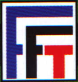 Voici les cours dispensés par le professeur diplômé d’Etat au sein de la section :Remise de 10% pour les adhérents 2019-2020 renouvelant leur adhésion.Une raquette offerte à tous les adhérents du Mini Tennis.SEMAINE 4 JOURSTARIFSMini-tennis (dès 4 ans)jeudi    de 17h15 à 18h00150.00€Ecole de tennis 1jeudi    de 18h00 à 19h00170.00€Ecole de tennis 2jeudi  de 19h00 à 20h00170.00€AdosAdultessamedi de 09h00 à 10h00170.00€AdosAdultessamedi de 10h00 à 11h00215.00€